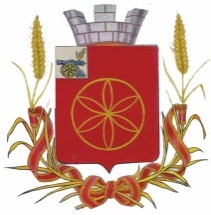 АДМИНИСТРАЦИЯ МУНИЦИПАЛЬНОГО ОБРАЗОВАНИЯРУДНЯНСКИЙ РАЙОН СМОЛЕНСКОЙ ОБЛАСТИП О С Т А Н О В Л Е Н И Е  от   26.10.2022       N 332         В соответствии с Федеральным законом от 27 июля 2010 года № 210-ФЗ «Об организации предоставления государственных и муниципальных услуг», постановлением Администрации муниципального образования Руднянский район Смоленской области от 12.12.2012 года № 562 «Об утверждении порядка разработки и утверждения административных регламентов предоставления муниципальных услуг», распоряжением Администрации муниципального образования Руднянский район Смоленской области от 14.09.2022 года № 405-р «Об утверждении Перечня социально значимых муниципальных и государственных услуг Администрации муниципального образования Руднянский район Смоленской области, подлежащих переводу в электронный формат», Уставом муниципального образования  Руднянский район Смоленской области        Администрация муниципального образования Руднянский район Смоленской области  п о с т а н о в л я е т:1.Утвердить прилагаемый Административный регламент предоставления муниципальной услуги «Отнесение земель или земельных участков в составе таких земель к определенной категории земель или перевод земель или земельных участков в составе таких земель из одной категории в другую категорию» (далее – Административный регламент).         2.Отделу по экономике, управлению муниципальным имуществом и земельным отношениям Администрации муниципального образования Руднянский район Смоленской области (С.А. Якушкина) обеспечить предоставление муниципальной услуги и исполнение Административного регламента.        3. Настоящее постановление  вступает в силу после его  официального опубликования в соответствии с Уставом муниципального образования  Руднянский район Смоленской области.Глава муниципального образованияРуднянский   район  Смоленской области                                           Ю.И. Ивашкин УТВЕРЖДЕН                                                                            постановлением Администрации                                                                       муниципального образования                                                    Руднянский район                                                        Смоленской области                                                             от   26.10.2022       N 332Административный регламент Администрации муниципального образования Руднянский район  по предоставлению муниципальной услуги«Отнесение земель или земельных участков в составе таких земель к определенной категории земель или перевод земель или земельных участков в составе таких земель из одной категории в другую категорию»Раздел 1. Общие положения1.1. Предмет регулирования административного регламента предоставления муниципальной услуги1.1.1. Административный регламент предоставления муниципальной услуги «Отнесение земель или земельных участков в составе таких земель к определенной категории земель или перевод земель или земельных участков в составе таких земель из одной категории в другую категорию» разработан в целях повышения качества и доступности предоставления муниципальной услуги, определяет стандарт, сроки и последовательность действий (административных процедур) Администрации муниципального образования Руднянский район (далее – Администрация) при оказании муниципальной услуги.1.1.2. Действие настоящего административного регламента при переводе земель и земельных участков в составе таких земель из одной категории в другую распространяется только на отношения, связанные с переводом земель из одной категории в другую в отношении:- земель, находящихся в муниципальной собственности, за исключением земель сельскохозяйственного назначения;- земель, находящихся в частной собственности, за исключением земель сельскохозяйственного назначения.1.2. Круг заявителей1.2.1. Заявителями на получение муниципальной услуги являются физические лица, юридические лица и индивидуальные предприниматели (далее – заявитель).1.2.2.  Интересы	заявителей,	указанных в пункте 1.2.1 настоящего Административного регламента, могут представлять лица, обладающие соответствующими полномочиями (далее – представитель).1.3. Требования к порядку информирования о порядке предоставления муниципальной услуги1.3.1. Информирование заявителей о предоставлении муниципальной  услуги осуществляется посредством:- консультирования сотрудником отдела по экономике, управлению муниципальным имуществом и земельным отношениям Администрации муниципального образования Руднянский район Смоленской области при обращении заявителя в устной форме, по почте, по электронной почте или по телефонной связи;- размещения информационных материалов на официальном сайте муниципального образования Руднянский район Смоленской области в информационно-телекоммуникационной сети «Интернет».1.3.2. Консультации по процедуре предоставления муниципальной   услуги осуществляются по телефонам отдела по экономике, управлению муниципальным имуществом и земельным отношениям Администрации муниципального образования Руднянский район Смоленской области, а также на личном приеме, при письменном обращении.Консультации проводят:- сотрудники отдела по экономике, управлению муниципальным имуществом и земельным отношениям Администрации муниципального образования Руднянский район Смоленской области.1.3.3. Информация о муниципальной  услуге размещается:- на официальном сайте муниципального образования Руднянский район Смоленской области в информационно-телекоммуникационной сети «Интернет»;- в федеральной государственной информационной системе «Единый портал государственных и муниципальных услуг (функций)» (далее – Единый портал), а также в региональной государственной информационной системе «Портал государственных и муниципальных услуг (функций) Смоленской области» (далее – Региональный портал).1.3.4. Размещаемая информация содержит:- извлечения из нормативных правовых актов, устанавливающих порядок и условия предоставления муниципальной услуги;- порядок обращений за получением муниципальной услуги;- перечень документов, необходимых для предоставления муниципальной услуги, и требования, предъявляемые к этим документам;- сроки предоставления муниципальной   услуги; - форму заявления о предоставлении муниципальной   услуги;- текст Административного регламента;- порядок информирования о ходе предоставления муниципальной   услуги.          1.3.5. Информация о месте нахождения, графике работы, адресах электронной почты, номерах контактных телефонов Администрации, отдела, специалиста отдела размещается на официальном сайте муниципального образования Руднянский район Смоленской области в информационно-телекоммуникационной сети «Интернет», вРегиональной государственной информационной системе «Реестр государственных и муниципальных услуг (функций) Смоленской области» (далее также – Реестр) с последующим размещением сведений на Едином портале.           1.3.6. Информация о ходе рассмотрения заявления о предоставлении муниципальной услуги и о результатах предоставления муниципальной услуги может быть получена заявителем (его представителем) в личном кабинете на Едином портале, а также в соответствующем структурном подразделении Администрации при обращении заявителя лично, по телефону посредством электронной почты.Раздел 2. Стандарт предоставления муниципальной услуги2.1. Наименование муниципальной услуги2.1.1. Наименование муниципальной услуги: «Отнесение земель или земельных участков в составе таких земель к определенной категории земель или перевод земель или земельных участков в составе таких земель из одной категории в другую категорию». 2.2. Наименование органа местного самоуправления, непосредственно предоставляющего муниципальную услугу       2.2.1.Муниципальную услугу предоставляет Администрация муниципального образования Руднянский район Смоленской области в лице отдела по экономике, управлению муниципальным имуществом и земельным отношениям  (далее - Отдел).          2.2.2. При предоставлении муниципальной услуги Администрация взаимодействует с:   1) Федеральной налоговой службой в части получения сведений из Единого государственного реестра юридических лиц, сведений из Единого государственного реестра индивидуальных предпринимателей;  2) Федеральной службой государственной регистрации, кадастра и картографии в части получения сведений из Единого государственного реестра недвижимости;             3) органами, уполномоченными на проведение государственной экологической экспертизы.            2.2.3. При предоставлении муниципальной услуги Администрации запрещается требовать от заявителя осуществления действий, в том числе согласований, необходимых для получения муниципальной услуги и связанных с обращением в иные государственные органы и организации, за исключением получения услуг, включенных в перечень услуг, которые являются необходимыми и обязательными для предоставления муниципальной услуги.2.3. Результат предоставления муниципальной услуги. 2.3.1. Результатом предоставления муниципальной услуги является:1) в случае обращения с заявлением об отнесении земельного участка к определенной категории земель:постановление об отнесении земельного участка к определенной категории земель;                  - уведомление об отказе в предоставлении муниципальной  услуги;                  2) в случае обращения с заявлением о переводе земельного участка из одной категории в другую:постановление о переводе земельного участка из одной категории в другую;уведомление об отказе в предоставлении муниципальной услуги.        2.3.2. Процедура предоставления муниципальной услуги завершается получением заявителем одного из следующих документов:постановления об отнесении земельного участка к определенной категории земель, либо постановления о переводе земельного участка из одной категории в другую;- уведомления об отказе в предоставлении муниципальной услуги.2.3.3. Результат предоставления муниципальной услуги может быть передан заявителю в очной или заочной форме, в одном или нескольких видах (бумажном, электронном).2.3.4. При очной форме получения результата предоставления муниципальной услуги заявитель обращается в Администрацию лично. При обращении в Администрацию заявитель предъявляет паспорт или иной документ, удостоверяющий личность.2.3.5. При заочной форме получения результата предоставления муниципальной услуги документ направляется почтовым отправлением, либо в электронном виде документ, направляется в личный кабинет заявителя посредством Единого портала.2.4. Срок предоставления муниципальной услуги, в том числе с учетом необходимости обращения в организации, участвующие в предоставлении муниципальной услуги, срок приостановления предоставления муниципальной услуги в случае, если возможность приостановления предусмотрена законодательством Российской Федерации, сроки выдачи (направления) документов, являющихся результатом предоставления муниципальной услуги2.4.1 Срок предоставления муниципальной услуги составляет 60 календарных дней со дня поступления заявления о предоставлении муниципальной услуги.2.5. Перечень нормативных правовых актов, регулирующих отношения,возникающие в связи с предоставлением муниципальной услуги,с указанием их реквизитов2.5.1. Предоставление муниципальной услуги осуществляется в соответствии с:- Земельным кодексом Российской Федерации от 25.10.2001 № 136-ФЗ;- Федеральным законом от 25.10.2001. № 137-ФЗ «О введении в действие Земельного кодекса Российской Федерации»;- Федеральным законом от 21.12.2004 № 172-ФЗ «О переводе земель или земельных участков из одной категории в другую»;- Федеральным законом от 13.07.2015 № 218-ФЗ «О государственной регистрации недвижимости»;          - Федеральным законом от 27.07.2010 № 210-ФЗ «Об организации предоставления государственных и муниципальных услуг»;-Уставом муниципального образования Руднянский район Смоленской области, утвержденным решением Руднянского районного представительного собрания от 27 июня 2005 года № 33;         - настоящим Административным регламентом.2.6. Исчерпывающий перечень документов, необходимых в соответствии с федеральным и (или) областным законодательством, муниципальными нормативными правовыми актами для предоставления муниципальной услуги, подлежащих представлению заявителем, и информация о способах их получения заявителями, в том числе в электронной форме, и порядке их представления  2.6.1. В перечень документов, необходимых для предоставления муниципальной услуги, подлежащих представлению заявителем, входят:          1) ходатайство об отнесении земельного участка к определенной категории земель по форме согласно приложению № 1 к настоящему Административному регламенту (в случае обращения об отнесении земельного участка к определенной категории земель), либо ходатайство о переводе земельного участка из одной категорию в другую по форме согласно приложению № 2 к настоящему Административному регламенту (в случае обращения о переводе земельного участка из одной категорию в другую).               В случае направления ходатайства посредством Единого портала, формирование ходатайства осуществляется посредством заполнения интерактивной формы на Едином портале без необходимости дополнительной подачи заявления в какой - либо иной форме. В ходатайстве также указывается один из следующих способов направления результата предоставления государственной услуги:- в форме электронного документа в личном кабинете на Едином портале;- на бумажном носителе в виде распечатанного экземпляра электронного документа в Уполномоченном органе;- на бумажном носителе в Уполномоченном органе;          2) документ, удостоверяющий личность заявителя или представителя заявителя (предоставляется в случае личного обращения в Администрацию).         В случае направления заявления посредством Единого портала сведения из документа, удостоверяющего личность заявителя, представителя формируются при подтверждении учетной записи в Единой системе идентификации и аутентификации (далее – ЕСИА) из состава соответствующих данных указанной учетной записи и могут быть проверены путем направления запроса с использованием системы межведомственного электронного взаимодействия;          3) документ, подтверждающий полномочия представителя заявителя действовать от имени заявителя (в случае обращения за предоставлением услуги представителя заявителя).         При обращении посредством Единого портала указанный документ, выданный организацией, удостоверяется усиленной квалифицированной электронной подписью правомочного должностного лица организации, а документ, выданный физическим лицом, – усиленной квалифицированной электронной подписью нотариуса с приложением файла открепленной усиленной квалифицированной электронной подписи в формате sig3;           4) согласие правообладателя земельного участка на отнесение земельного участка к определенной категории земель, за исключением случая, если правообладателем земельного участка является лицо, с которым заключено соглашение об установлении сервитута в отношении такого земельного участка, либо согласие правообладателя земельного участка на перевод земельного участка из одной категорию в другую, за исключением случая, если правообладателем земельного участка является лицо, с которым заключено соглашение об установлении сервитута в отношении такого земельного участка;          5) правоустанавливающий или правоудостоверяющий документ на земельный участок в случае, если право на земельный участок не зарегистрировано в Едином государственном реестре недвижимости.          2.6.2. Документы представляются одним из следующих способов:   1) лично заявителем (представителем заявителя) на бумажном носителе;   2) посредством почтового отправления на бумажном носителе;   3) в форме электронного документа путем заполнения формы заявления через личный кабинет на Едином портале.2.7. Исчерпывающий перечень документов, необходимых в соответствии с федеральными и областными нормативными правовыми актами для предоставления муниципальной услуги, которые находятся в распоряжении государственных органов, органов местного самоуправления и иных организаций и которые заявитель вправе представить по собственной инициативе, и информация о способах их получения заявителями, в том числе в электронной форме, и порядке их представления2.7.1. Перечень документов, необходимых в соответствии с нормативными правовыми актами для предоставления муниципальной услуги, которые находятся в распоряжении государственных органов, органов местного самоуправления и иных органов, участвующих в предоставлении государственных или муниципальных услуг:1) сведения из Единого государственного реестра юридических лиц;2) сведения из Единого государственного реестра индивидуальных предпринимателей;3) сведения из Единого государственного реестра недвижимости;        4) сведения о положительном заключении государственной экологической экспертизы в случае, если ее проведение предусмотрено федеральными законами  (неэлектронное межведомственное информационное взаимодействие).2.7.2. В случае непредставления заявителем (представителем заявителя) по собственной инициативе документов, указанных в пункте 2.7.1. настоящего подраздела, Администрация получает документы (сведения, содержащиеся в них) на основании межведомственных запросов, в том числе в электронной форме, с использованием единой системы межведомственного электронного взаимодействия и подключаемых к ней региональных систем межведомственного информационного взаимодействия.        2.7.3. При предоставлении муниципальной услуги запрещается требовать от заявителя:представления документов и информации или осуществления действий, представление или осуществление которых не предусмотрено нормативными правовыми актами, регулирующими отношения, возникающие в связи с предоставлением муниципальной услуги.представления документов и информации, которые в соответствии с нормативными правовыми актами Российской Федерации и Смоленской области, муниципальными правовыми актами Администрации муниципального образования Руднянский район находятся в распоряжении органов, предоставляющих муниципальную услугу, государственных органов, органов местного самоуправления и (или) подведомственных государственным органам и органам местного самоуправления организаций, участвующих в предоставлении муниципальных услуг, за исключением документов, указанных в части 6 статьи 7 Федерального закона от 27.07.2010 № 210-ФЗ «Об организации предоставления государственных и муниципальных услуг» (далее – Федеральный закон № 210-ФЗ).Представления документов и информации, отсутствие и (или) недостоверность которых не указывались при первоначальном отказе в приеме документов, необходимых для предоставления муниципальной услуги, либо в предоставлении муниципальной услуги, за исключением следующих случаев:- изменение требований нормативных правовых актов, касающихся предоставления муниципальной услуги, после первоначальной подачи заявления о предоставлении муниципальной услуги;- наличие ошибок в заявлении о предоставлении муниципальной услуги и документах, поданных заявителем после первоначального отказа в приеме документов, необходимых для предоставления муниципальной услуги, либо в предоставлении муниципальной услуги и не включенных в представленный ранее комплект документов;- истечение срока действия документов или изменение информации после первоначального отказа в приеме документов, необходимых для предоставления муниципальной услуги, либо в предоставлении муниципальной услуги;- выявление документально подтвержденного факта (признаков) ошибочного или противоправного действия (бездействия) должностного лица Администрации, работника организации,   предусмотренной   частью   1.1   статьи   16   Федерального   закона № 210-ФЗ, при первоначальном отказе в приеме документов, необходимых для предоставления муниципальной услуги, либо в предоставлении муниципальной услуги, о чем в письменном виде за подписью руководителя Администрации при первоначальном отказе в приеме документов, необходимых для предоставления муниципальной услуги, либо руководителя организации,   предусмотренной   частью   1.1   статьи   16   Федерального   закона № 210-ФЗ, уведомляется заявитель, а также приносятся извинения за доставленные неудобства.2.8. Исчерпывающий перечень оснований для отказа в приеме документов, необходимых для предоставления муниципальной услуги          2.8.1. Основаниями для отказа в приеме к рассмотрению документов, необходимых для предоставления муниципальной услуги, являются:с ходатайством обратилось ненадлежащее лицо;к ходатайству приложены документы, состав, форма или содержание которых не соответствуют требованиям земельного законодательства;- запрос о предоставлении услуги подан в орган местного самоуправления, в полномочия которых не входит предоставление услуги;- некорректное заполнение обязательных полей в форме заявления о предоставлении услуги на Едином портале (недостоверное, неправильное либо неполное заполнение);- представление	неполного	комплекта	документов,	необходимого для предоставления услуги;- представленные документы,	необходимые	для	предоставления услуги, утратили силу;- представленные документы имеют подчистки и исправления текста, которые не заверены в порядке, установленном законодательством Российской Федерации;- представленные документы содержат повреждения, наличие которых не позволяет в полном объеме использовать информацию и сведения, содержащиеся в документах для предоставления услуги;- представленные электронные образы документов не позволяют в полном объеме прочитать текст документа и (или) распознать реквизиты документа;- подача заявления о предоставлении услуги и документов, необходимых для предоставления услуги, в электронной форме с нарушением установленных требований.2.9. Исчерпывающий перечень оснований для приостановленияи (или) отказа в предоставлении муниципальной услуги2.9.1. Оснований для приостановления предоставления муниципальной услуги законодательством Российской Федерации не предусмотрено.2.9.2. Основания для отказа в предоставлении муниципальной услуги:1) в случае обращения с ходатайством об отнесении земельного участка к определенной категории земель:наличие отрицательного заключения государственной экологической экспертизы в случае, если ее проведение предусмотрено федеральными законами;установление несоответствия испрашиваемого целевого назначения земель или земельных участков утвержденным документам территориального планирования и документации по планировке территории, землеустроительной документации;          2) в случае обращения с ходатайством о переводе земель или земельных участков в составе таких земель из одной категории в другую:наличие отрицательного заключения государственной экологической экспертизы в случае, если ее проведение предусмотрено федеральными законами;установление несоответствия испрашиваемого целевого назначения земель или земельных участков утвержденным документам территориального планирования и документации по планировке территории, землеустроительной документации;         - федеральными законами установлены ограничения или запреты на перевод земель или земельных участков в составе таких земель из одной категории в другую.2.10. Перечень услуг, необходимых и обязательных для предоставления муниципальной услуги, в том числе сведения о документе (документах), выдаваемом (выдаваемых) организациями, участвующими в предоставлении муниципальной услуги   2.10.1. Услуги, необходимые и обязательные для предоставления муниципальной услуги, отсутствуют.2.11. Размер платы, взимаемой с заявителя при предоставлении муниципальной услуги, и способы ее взимания в случаях, предусмотренных федеральными законами, принимаемыми в соответствии с ними иными федеральными нормативными правовыми актами Российской Федерации, нормативными правовыми актами Смоленской области, муниципальными правовыми актами2.11.1. Муниципальная услуга предоставляется бесплатно.2.12. Порядок, размер и основания взимания платыза предоставление услуг, необходимых и обязательныхдля предоставления государственной услуги, включаяинформацию о методиках расчета размера такой платы2.12.1. Услуги, необходимые и обязательные для предоставления муниципальной   услуги, отсутствуют.2.13. Максимальный срок ожидания в очереди при подаче запроса о предоставлении муниципальной услуги и при получении результата предоставления муниципальной услуги2.13.1. Максимальный срок ожидания в очереди при подаче заявления о предоставлении муниципальной услуги не должен превышать 15 минут.2.13.2. Максимальный срок ожидания в очереди при получении результата предоставления муниципальной услуги не должен превышать 15 минут.2.14. Срок и порядок регистрации запроса заявителя о предоставлении муниципальной услуги, услуги организации, участвующей в предоставлении муниципальной услуги, в том числе в электронной форме2.14.1. Срок регистрации заявления о предоставлении муниципальной услуги не должен превышать 15 минут.2.14.2. Заявление о предоставлении муниципальной услуги регистрируется в системе электронного документооборота.2.15. Требования к помещениям, в которых предоставляется муниципальная услуга, к залу ожидания, местам для заполнения запросов о предоставлении муниципальной услуги, информационным стендам с образцами их заполнения и перечнем документов, необходимых для предоставления каждой  муниципальной услуги, размещению и оформлению визуальной, текстовой и мультимедийной информации о порядке предоставления такой услуги, в том числе к обеспечению доступности для инвалидов указанных объектов в соответствии с законодательством Российской Федерации о социальной защите инвалидов   2.15.1. Заявителям муниципальной услуги предоставляются бланки и образцы заполнения заявлений, перечень документов, необходимых для предоставления муниципальной услуги, письменные принадлежности.    	  2.15.2. Помещение, в котором предоставляется муниципальная услуга должно обеспечивать комфортное расположение заявителя и специалиста, осуществляющего прием, возможность и удобство оформления заявителем письменного обращения, телефонную связь, возможность копирования документов, оборудованные места ожидания.2.15.3. Места предоставления муниципальной услуги должны быть оборудованы информационными стендами, на которых размещается информация о днях и времени приема граждан, настоящий Административный регламент.   2.15.4. В местах предоставления муниципальной услуги предусматривается оборудование доступных мест общественного пользования (туалетов).  2.15.5. Доступность для инвалидов объектов (зданий, помещений), в которых предоставляется муниципальная услуга, должна быть обеспечена: - возможностью самостоятельного передвижения инвалидов, в том числе с использованием кресла-коляски, по территории, на которой расположены объекты (здания, помещения), в которых предоставляются муниципальные услуги;- сопровождением инвалидов, имеющих стойкие расстройства функции зрения и самостоятельного передвижения, и оказанием им помощи в объектах (зданиях, помещениях), в которых предоставляются муниципальные услуги;- надлежащим размещением оборудования и носителей информации, необходимых для обеспечения беспрепятственного доступа инвалидов к объектам (зданиям, помещениям), в которых предоставляются муниципальные услуги, местам ожидания и приема заявителей с учетом ограничений их жизнедеятельности;- дублированием необходимой для инвалидов звуковой и зрительной информации;- допуском сурдопереводчика и тифлосурдопереводчика при оказании инвалиду муниципальной услуги;- допуском в объекты (здания, помещения), в которых предоставляются муниципальные услуги, собаки-проводника при наличии документа, подтверждающего ее специальное обучение и выдаваемого по форме и в порядке, которые определяются федеральным органом исполнительной власти, осуществляющим функции по выработке и реализации государственной политики и нормативно-правовому регулированию в сфере социальной защиты населения;- оказанием специалистами Администрации помощи инвалидам в преодолении барьеров, мешающих получению ими муниципальных услуг наравне с другими заявителями.2.16. Показатели доступности и качества муниципальной услуги    2.16.1. Показателями доступности муниципальной услуги являются:1) транспортная доступность мест предоставления муниципальной услуги;2) обеспечение беспрепятственного доступа к помещениям, в которых предоставляется муниципальной услуга;3) размещение информации о порядке предоставления муниципальной услуги в информационно-телекоммуникационной сети «Интернет»;4) возможность получения муниципальной услуги с использованием Единого портала и (или) Регионального портала.5) возможность либо невозможность получения   муниципальной   услуги   в многофункциональном центре предоставления государственных и муниципальных услуг (в том числе в полном объеме), в любом обособленном подразделении органа исполнительной власти, предоставляющего муниципальной услугу, по выбору заявителя (экстерриториальный принцип).2.16.2. Показателями оценки качества предоставления муниципальной услуги являются:1) соблюдение стандарта предоставления муниципальной услуги;2) количество взаимодействий гражданина или заявителя с должностными лицами при предоставлении муниципальной  услуги и их продолжительность;3) возможность получения информации о ходе предоставления муниципальной  услуги.         4) возможность либо невозможность получения   муниципальной   услуги   в многофункциональном центре предоставления государственных и муниципальных услуг посредством запроса о предоставлении нескольких государственных и (или) муниципальных услуг в многофункциональных центрах предоставления государственных и муниципальных услуг, предусмотренного статьей 15.1 Федерального закона № 210-ФЗ (далее – комплексный запрос).5) отсутствие поданных в установленном порядке жалоб на решения и действия (бездействие), принятые и осуществленные должностными лицами при предоставлении муниципальной услуги.2.17. Иные требования, в том числе учитывающие особенности предоставления муниципальной услуги в многофункциональных центрах предоставления государственных и муниципальных услуг, особенности предоставления муниципальной услуги по экстерриториальному принципу (в случае, если муниципальная услуга предоставляется по экстерриториальному принципу) и особенности предоставления муниципальной услуги в электронной форме         2.17.1. Администрация осуществляет взаимодействие с МФЦ при предоставлении муниципальной услуги в соответствии с соглашением о взаимодействии (в случае организации предоставлении муниципальной услуги в МФЦ).2.17.2. Обеспечение возможности получения заявителями информации и обеспечение доступа заявителей к сведениям о муниципальной услуге, размещаемой на Едином портале и Региональном портале.2.17.3. Обеспечение доступа заявителей к форме заявления и обеспечение доступа к ней для копирования и заполнения в электронном виде с использованием Единого портала, Регионального портала.2.17.4. Обеспечение возможности для заявителей в целях получения муниципальной услуги представлять документы в электронном виде с использованием Единого портала, Регионального портала.2.17.5. Обеспечение возможности для заявителей осуществлять с использованием Единого портала, Регионального портала мониторинг хода предоставления муниципальной услуги. 2.17.6. Обеспечение возможности для заявителей получения результата муниципальной услуги в электронном виде с использованием Единого портала, Регионального портала.2.17.7. Средства электронной подписи, применяемые при предоставлении муниципальной услуги в электронном виде, должны быть сертифицированы в соответствии с законодательством Российской Федерации.       2.17.8. Предоставление муниципальной услуги по экстерриториальному принципу не осуществляется.       2.17.9.  Предоставление муниципальной услуги в рамках комплексного запроса не осуществляется.Раздел 3. Состав, последовательность и сроки выполнения административных процедур, требования к порядку их выполнения, в том числе особенности выполнения административных процедур в электронной форме, а также особенности выполнения административных процедур в многофункциональных центрах предоставления государственных и муниципальных услуг3.1. Перечень административных процедур 3.1.1. Исчерпывающий перечень административных процедур при предоставлении муниципальной услуги:1) прием и регистрация заявления и документов, представленных заявителем (представителем заявителя);2) формирование и направление межведомственных запросов;        3) принятие решения о предоставлении муниципальной услуги и направление (выдача на руки) этого решения заявителю (представителю заявителя), либо принятие решения об отказе в предоставлении муниципальной услуги и направление (выдача на руки) указанного решения заявителю (представителю заявителя);          4) порядок осуществления административных процедур (действий) в  электронной форме, в том числе с использованием Единого портала;          5) порядок исправления допущенных опечаток и ошибок в выданных в результате предоставления муниципальной услуги, документах.3.2. Прием и регистрация заявления и документов, представленных заявителем (представителем заявителя)3.2.1. Основанием для начала административной процедуры приема и регистрации заявления и документов является обращение заявителя (представителя заявителя) с заявлением и документами, необходимыми для предоставления муниципальной услуги:- лично в Администрацию;- по почте;- направление в электронной форме запроса о предоставлении муниципальной услуги и прилагаемых к нему документов, посредством ЕПГУ.3.2.2. Специалист отдела регистрирует заявление в установленном порядке и         передает его со всеми прилагаемыми документами Главе муниципального образования Руднянский район (далее - Глава муниципального образования) или иному уполномоченному должностному лицу Администрации на визирование.3.2.3. В случае если документы, указанные в пункте 2.7.1 настоящего Административного регламента, не представлены заявителем по собственной инициативе, Администрация не вправе требовать их представления, а запрашивает их самостоятельно в соответствии с пунктом 3.3 настоящего Административного регламента.3.2.4. В случае подачи заявления о предоставлении муниципальной услуги и прилагаемых к нему документов посредством Единого портала специалист отдела: 1) устанавливает предмет обращения;2) проверяет комплектность документов, указанных в пункте 2.6.1 настоящего Административного регламента.3.2.5. Результатом административной процедуры является регистрация заявления и прилагаемых к нему документов в отделе по управлению муниципальным имуществом, экономике, комплексному развитию Администрации (далее - отдел).3.2.6. Максимальный срок выполнения административной процедуры не должен превышать 2 рабочих дней.3.3. Формирование и направление межведомственных запросов 3.3.1. Основанием для начала административной процедуры формирования и направления межведомственных запросов является непредставление заявителем документов, которые находятся в распоряжении государственных органов, органов местного самоуправления и иных организаций, участвующих в предоставлении муниципальной услуги.3.3.2. В случае если заявителем представлены все документы, указанные в пункте 2.7.1 настоящего Административного регламента, специалист отдела переходит к исполнению следующей административной процедуры.3.3.3. В случае если заявителем по собственной инициативе не представлены указанные в пункте 2.7.1 настоящего Административного регламента документы, специалист отдела принимает решение о формировании и направлении межведомственного запроса.    3.3.4. Порядок направления межведомственных запросов, а также состав сведений, необходимых для представления документа и (или) информации, которые необходимы для оказания муниципальной услуги, определяются в соответствии с законодательством Российской Федерации.3.3.5. Срок подготовки межведомственного запроса специалистом не может превышать 3-х рабочих дней. 3.3.6. Срок подготовки и направления ответа на межведомственный запрос о представлении документов и информации для предоставления муниципальной услуги с использованием межведомственного информационного взаимодействия не может превышать 5 рабочих дней со дня поступления межведомственного запроса в орган или организацию, предоставляющие документ и информацию, если иные сроки подготовки и направления ответа на межведомственный запрос не установлены федеральными законами, правовыми актами Правительства Российской Федерации и принятыми в соответствии с федеральными законами нормативными правовыми актами субъектов Российской Федерации.3.3.7. Максимальный срок выполнения административной процедуры составляет не более 5 рабочих дней.3.5. Принятие решения о предоставлении муниципальной услуги и направление (выдача на руки) этого решения заявителю (представителю заявителя), либо принятие решения об отказе в предоставлении муниципальной услуги и направление (выдача на руки) указанного решения заявителю (представителю заявителя)3.5.1. Основанием для начала административной процедуры является регистрация заявления и прилагаемых к нему документов и получение запрашиваемых сведений по направленным межведомственным запросам.3.5.2. Специалист осуществляет проверку документов на предмет отсутствия или наличия оснований для отказа в предоставлении муниципальной услуги в соответствии с пунктом 2.9.2 настоящего Административного регламента.3.5.3. В случае отсутствия оснований для отказа в предоставлении муниципальной услуги, указанных в пункте 2.9.2 настоящего Административного регламента, специалист обеспечивает подготовку проекта постановления:- об отнесении земельного участков к определенной категории земель в случае обращения с заявлением об отнесении земельного участка к определенной категории земель;          - о переводе земельного участка из одной категории в другую в случае обращения с заявлением о переводе земельного участка из одной категории в другую.          Постановление об отнесении земельного участка к определенной категории земель либо постановление о переводе земельного участка из одной категории в другую подписывается Главой муниципального образования или лицом, исполняющим его обязанности.          После подписания постановление об отнесении земельного участка к определенной категории земель, либо постановление о переводе земельного участка из одной категории в другую регистрируется специалистом Администрации, ответственным за прием и регистрацию документов.   3.5.4. В случае наличия оснований для отказа, указанных в пункте 2.9.2 настоящего Административного регламента, специалист обеспечивает подготовку проекта уведомления об отказе в предоставлении муниципальной услуги.          Уведомление об отказе в предоставлении муниципальной услуги подписывается Главой муниципального образования или лицом, исполняющим его обязанности.          После подписания уведомление об отказе в предоставлении муниципальной услуги регистрируется специалистом Администрации, ответственным за прием и регистрацию документов.          3.5.5. Результатом административной процедуры является:          - подписание постановления об отнесении земельного участков к определенной категории земель, либо постановления о переводе земельного участка из одной категории в другую и направление (выдача) их заявителю (представителю заявителя);            -  подписание уведомления об отказе в предоставлении муниципальной услуги и направление (выдача) его заявителю (представителю заявителя).3.5.6. Максимальный срок выполнения административной процедуры 53 дня.3.6. Порядок осуществления административных процедур (действий) в  электронной форме, в том числе с использованием Единого портала 3.6.1. Формирование заявления осуществляется посредством заполнения электронной формы заявления на Едином портале без необходимости дополнительной подачи   заявления в какой-либо иной форме.3.6.2. Форматно-логическая проверка сформированного заявления осуществляется после заполнения заявителем каждого из полей электронной формы заявления. При выявлении некорректно заполненного поля электронной формы заявления заявитель уведомляется о характере выявленной ошибки и порядке ее устранения посредством информационного сообщения непосредственно в электронной форме заявления.3.6.3. При формировании заявления заявителю обеспечивается:а) возможность копирования и сохранения заявления и иных документов, указанных в пункте 2.6.1 настоящего Административного регламента, необходимых  для предоставления муниципальной услуги;б) возможность печати на бумажном носителе копии электронной формы заявления;в) сохранение ранее введенных в электронную форму заявления значений в любой момент по желанию пользователя, в том числе при возникновении ошибок ввода и возврате для повторного ввода значений в электронную форму заявления;г) заполнение полей электронной формы заявления до начала ввода сведений заявителем с использованием сведений, размещенных в ЕСИА, и сведений, опубликованных на Едином портале, в части, касающейся сведений, отсутствующих в ЕСИА; д) возможность вернуться на любой из этапов заполнения электронной формы заявления без потери ранее введенной информации;е) возможность доступа заявителя на Единый портал к ранее поданным им заявлениям в течение не менее одного года, а также частично сформированных заявлений – в течение не менее 3 месяцев.Сформированное и подписанное заявление и иные документы, необходимые для предоставления муниципальной услуги, направляются в Администрацию посредством Единого портала.3.6.4. Администрация обеспечивает в срок не позднее 1 рабочего дня с момента подачи заявления на Единый портал, а в случае его поступления в нерабочий или праздничный день, – в следующий за ним первый рабочий день:а) прием документов, необходимых для предоставления муниципальной услуги, и направление заявителю электронного сообщения о поступлении заявления;б) регистрацию заявления и направление заявителю уведомления о регистрации заявления либо об отказе в приеме документов, необходимых для предоставления муниципальной услуги.3.6.5. Электронное заявление становится доступным для должностного лица Администрации, ответственного за прием и регистрацию заявления (далее – ответственное должностное лицо), в государственной информационной системе, используемой Администрацией для предоставления муниципальной услуги (далее – ГИС).Ответственное должностное лицо:- проверяет наличие электронных заявлений, поступивших с Единого портала, с периодом  не реже 2 раз в день;- рассматривает поступившие заявления и приложенные образы документов (документы);- производит действия в соответствии с пунктом 3.7.4 настоящего Административного регламента.3.6.6. Заявителю в качестве результата предоставления муниципальной услуги обеспечивается возможность получения документа:- в форме электронного документа, подписанного усиленной квалифицированной электронной подписью уполномоченного должностного лица Администрации, направленного заявителю в личный кабинет на Единый портал;- в виде бумажного документа, подтверждающего содержание электронного документа, который заявитель получает при личном обращении в многофункциональном центре.3.6.7. Получение информации о ходе рассмотрения заявления и о результате предоставления муниципальной услуги производится в личном кабинете на Едином портале, при условии авторизации. Заявитель имеет возможность просматривать статус электронного заявления, а также информацию о дальнейших действиях в личном кабинете по собственной инициативе, в любое время.3.6.8. При предоставлении муниципальной услуги в электронной форме заявителю направляется:а) уведомление о приеме и регистрации заявления и иных документов, необходимых для предоставления муниципальной услуги, содержащее сведения о факте приема заявления и документов, необходимых для предоставления муниципальной услуги, и начале процедуры предоставления муниципальной услуги, а также сведения о дате и времени окончания предоставления муниципальной услуги либо мотивированный отказ в приеме документов, необходимых для предоставления муниципальной услуги;б) уведомление о результатах рассмотрения документов, необходимых для предоставления муниципальной услуги, содержащее сведения о принятии положительного решения о предоставлении муниципальной услуги и возможности получить результат предоставления   муниципальной услуги либо мотивированный отказ в предоставлении муниципальной услуги.3.6.9. Оценка качества предоставления муниципальной услуги осуществляется в соответствии с Правилами оценки гражданами эффективности деятельности руководителей территориальных органов федеральных органов исполнительной власти (их структурных подразделений) с учетом качества предоставления ими государственных услуг, а также применения результатов указанной оценки как основания для принятия решений о досрочном прекращении исполнения соответствующими руководителями своих должностных обязанностей, утвержденными постановлением Правительства Российской Федерации от 12.12.2012 № 1284 «Об оценке гражданами эффективности деятельности руководителей территориальных органов федеральных органов исполнительной власти (их структурных подразделений) и территориальных органов государственных внебюджетных фондов (их региональных отделений) с учетом качества предоставления государственных услуг, руководителей многофункциональных центров предоставления государственных и муниципальных услуг с учетом качества организации предоставления государственных и муниципальных услуг, а также о применении результатов указанной оценки как основания для принятия решений о досрочном прекращении исполнения соответствующими руководителями своих должностных обязанностей».3.6.10. Заявителю обеспечивается возможность направления жалобы на решения, действия или бездействие Администрации, должностного лица Администрации в соответствии со статьей 11.2 Федерального закона № 210-ФЗ и в порядке, установленном постановлением Правительства Российской Федерации от 20.11.2012 № 1198 «О федеральной государственной информационной системе, обеспечивающей процесс досудебного, (внесудебного) обжалования решений и действий (бездействия), совершенных при предоставлении государственных и муниципальных услуг».3.7. Порядок исправления допущенных опечаток и ошибок ввыданных в результате предоставления муниципальной услуги, документах        3.7.1. В случае выявления опечаток и ошибок заявитель вправе обратиться в Администрацию с заявлением с приложением документов, указанных в пункте 2.6.1 настоящего Административного регламента.3.7.2. Исправление допущенных опечаток и ошибок в выданных в результате предоставления муниципальной услуги документах осуществляется в следующем   порядке:1) Заявитель при обнаружении опечаток и ошибок в документах, выданных в результате предоставления муниципальной услуги, обращается лично в Администрацию с заявлением о необходимости исправления опечаток и ошибок, в котором содержится указание на их описание.2) Администрация при получении заявления, указанного в подпункте 1 пункта 3.7.2, рассматривает необходимость   внесения соответствующих изменений в документы, являющиеся результатом предоставления муниципальной услуги.3) Администрация обеспечивает устранение опечаток и ошибок в документах, являющихся результатом предоставления муниципальной услуги.4) Срок устранения опечаток и ошибок не должен превышать 3 (трех) рабочих дней с даты регистрации заявления, указанного в подпункте 1 пункта 3.7.2.4. Формы контроля за исполнением настоящего Административного регламента4.1. Порядок осуществления текущего контроля за соблюдением и исполнением ответственными должностными лицами положений настоящего Административного регламента и иных правовых актов, устанавливающих требования к предоставлению муниципальной услуги, а также принятием решений ответственными лицами4.1.1. Текущий контроль за полнотой и качеством предоставления муниципальной услуги, соблюдением последовательности и сроков административных действий и административных процедур в ходе предоставления муниципальной услуги осуществляется должностным лицом Администрации, ответственным за организацию работы по предоставлению муниципальной услуги.4.1.2. Текущий контроль осуществляется путем проведения проверок соблюдения положений настоящего Административного регламента, выявления и устранения нарушений прав заявителей, рассмотрения обращений заявителей и принятия по ним решений.4.2. Порядок и периодичность осуществления плановых и внеплановых проверок полноты и качества предоставления муниципальной услуги, в том числе порядок и формы контроля за полнотой и качеством предоставления муниципальной услуги4.2.1. Периодичность проведения проверок устанавливается Главой Администрации, проверки могут носить плановый и внеплановый характер.4.2.2. Внеплановые проверки проводятся в случае обращения заявителя с жалобой на действия (бездействие) и решения, принятые в ходе предоставления муниципальной услуги должностными лицами, муниципальными служащими  Администрации.4.2.3. Плановые проверки за полнотой и качеством предоставления муниципальной услуги осуществляются в соответствии с графиком проведения проверок, утвержденным Главой Администрации.4.2.4. Результаты проверки оформляются в виде справки, в которой отмечаются выявленные недостатки и предложения по их устранению.4.2.5. По результатам проведенных проверок в случае выявления нарушений прав заявителей осуществляется привлечение виновных лиц к ответственности в соответствии с федеральным законодательством.4.3. Ответственность муниципальных служащих Администрации, должностных лиц за решения и действия (бездействие), принимаемые (осуществляемые) ими в ходе предоставления муниципальной услуги4.3.1. Должностные лица, муниципальные служащие Администрации несут персональную ответственность за соблюдение сроков и последовательности совершения административных процедур при предоставлении муниципальной услуги. Персональная ответственность должностных лиц и муниципальных служащих Администрации закрепляется в их должностных регламентах (должностных инструкциях).4.3.2. В случае выявления нарушений виновное лицо привлекается к ответственности в порядке, установленном федеральным законодательством и областными нормативными правовыми актами.4.4. Положения, характеризующие требования к порядку и формам контроля за предоставлением муниципальной услуги, в том числе со стороны граждан, их объединений и организацийГраждане, их объединения и организации вправе получать информацию о порядке предоставления муниципальной услуги, а также направлять замечания и предложения по улучшению качества и доступности предоставления муниципальной услуги.5. Досудебный (внесудебный) порядок обжалования решений и действий (бездействия) органа, предоставляющего муниципальную услугу, а также должностных лиц или муниципальных служащих5.1. Заявитель имеет право на обжалование действий (бездействия) и решений, принятых (осуществляемых) в ходе предоставления муниципальной услуги должностными лицами, муниципальными служащими Администрации, в досудебном (внесудебном) порядке.5.2. Заявитель может обратиться с жалобой в том числе в следующих случаях:1) нарушения срока регистрации запроса о предоставлении муниципальной услуги;2) нарушения срока предоставления муниципальной услуги;3) требования у заявителя документов или информации либо осуществления действий, представление или осуществление которых не предусмотрено федеральными нормативными правовыми актами, областными нормативными правовыми актами для предоставления муниципальной услуги;4) отказа в приеме документов, предоставление которых предусмотрено федеральными нормативными правовыми актами, областными нормативными правовыми актами для предоставления муниципальной услуги, у заявителя;5) отказа в предоставлении муниципальной услуги, если основания отказа не предусмотрены федеральными законами и принятыми в соответствии с ними иными федеральными нормативными правовыми актами, областными законами и иными областными нормативными правовыми актами и муниципальными правовыми актами;6) затребования с заявителя при предоставлении муниципальной услуги платы, не предусмотренной федеральными нормативными правовыми актами, областными нормативными правовыми актами, муниципальными правовыми актами;7) отказа органа,  предоставляющего  муниципальную услугу,  должностного лица органа,  предоставляющего  муниципальную услугу, в исправлении допущенных ими опечаток и ошибок в выданных в результате предоставления муниципальной услуги документах либо нарушение установленного срока таких исправлений;8) нарушения срока или порядка выдачи документов по результатам предоставления муниципальной услуги;9) приостановления предоставления муниципальной услуги, если основания приостановления не предусмотрены федеральными законами и принятыми в соответствии с ними иными федеральными нормативными правовыми актами, областными законами и иными областными нормативными правовыми актами, муниципальными правовыми актами; 10) требования у заявителя при предоставлении муниципальной услуги документов или информации, отсутствие и (или) недостоверность которых не указывались при первоначальном отказе в приеме документов, необходимых для предоставления муниципальной услуги, либо в предоставлении муниципальной  услуги, за исключением случаев, предусмотренных пунктом 4 части 1 статьи 7 Федерального закона № 210-ФЗ. 5.3. Заявитель вправе подать жалобу в письменной форме на бумажном носителе, в электронной форме в орган, предоставляющий муниципальную услугу.  Жалобы на решения и действия (бездействие) руководителя органа, предоставляющего муниципальную услугу, подаются в вышестоящий орган (при его наличии) либо в случае его отсутствия рассматриваются непосредственно руководителем органа, предоставляющего муниципальную услугу. 5.4. Жалоба на решения и действия (бездействие) органа, предоставляющего муниципальную услугу, должностного лица органа, предоставляющего муниципальную услугу, муниципального служащего, руководителя органа, предоставляющего муниципальную услугу, может быть направлена по почте, с использованием сети «Интернет», посредством портала  федеральной государственной информационной  системы досудебного (внесудебного) обжалования (https://do.gosuslugi.ru/), официального сайта органа, предоставляющего муниципальную услугу, Единого портала и (или) Регионального портала, а также может быть принята при личном приеме заявителя. 5.5. Ответ на жалобу заявителя не дается в случаях, если:- в жалобе не указаны фамилия заявителя, направившего жалобу, или почтовый адрес, по которому должен быть направлен ответ. Если в жалобе содержатся сведения о подготавливаемом, совершаемом или совершенном противоправном деянии, а также о лице, его подготавливающем, совершающем или совершившем, жалоба подлежит направлению в государственный орган в соответствии с его компетенцией;- текст письменного обращения не позволяет определить суть жалобы, о чем в течение 7 дней со дня регистрации жалобы сообщается заявителю, направившему жалобу;- текст жалобы не поддается прочтению, о чем в течение 7 дней со дня регистрации жалобы сообщается заявителю, направившему жалобу, если его фамилия и почтовый адрес поддаются прочтению.Орган, предоставляющий муниципальную услугу, должностное лицо органа, предоставляющего муниципальную услугу, при получении жалобы, в которой содержатся нецензурные либо оскорбительные выражения, угрозы жизни, здоровью и имуществу должностного лица, а также членов его семьи, вправе оставить жалобу без ответа по существу поставленных в ней вопросов и сообщить заявителю, направившему жалобу, о недопустимости злоупотребления правом.          5.6. Жалоба, поступившая в орган, предоставляющий муниципальную услугу, подлежит рассмотрению в течение 15 рабочих дней со дня ее регистрации, а  в случае обжалования отказа органа, предоставляющего муниципальную услугу, в приеме документов у заявителя либо в исправлении допущенных опечаток и ошибок или в случае обжалования нарушения установленного срока таких исправлений - в течение пяти рабочих дней со дня ее регистрации.       5.7. Жалоба должна содержать:1) наименование органа, предоставляющего муниципальную услугу, должностного лица органа, предоставляющего муниципальную услугу, либо муниципального  служащего, его руководителя и (или) работника, решения и действия (бездействие) которых обжалуются;2) фамилию, имя, отчество (последнее - при наличии), сведения о месте жительства заявителя - физического лица либо наименование, сведения о месте нахождения заявителя - юридического лица, а также номер (номера) контактного телефона, адрес (адреса) электронной почты (при наличии) и почтовый адрес, по которым должен быть направлен ответ заявителю;3) сведения об обжалуемых решениях и действиях (бездействии) органа, предоставляющего муниципальную услугу, должностного лица органа, предоставляющего муниципальную услугу, либо муниципального служащего;4) доводы, на основании которых заявитель не согласен с решением и действием (бездействием) органа, предоставляющего муниципальную услугу, должностного лица органа, предоставляющего муниципальную услугу, либо муниципального служащего. Заявителем могут быть представлены документы (при наличии), подтверждающие доводы заявителя, либо их копии.5.8. По результатам рассмотрения жалобы принимается одно из следующих решений:1) жалоба удовлетворяется, в том числе в форме отмены принятого решения, исправления допущенных опечаток и ошибок в выданных в результате предоставления государственной услуги документах, возврата заявителю денежных средств, взимание которых не предусмотрено федеральными нормативными правовыми актами, областными нормативными правовыми актами;2) в удовлетворении жалобы отказывается.5.9. Не позднее дня, следующего за днем принятия решения, заявителю в письменной форме и по желанию заявителя в электронной форме направляется мотивированный ответ о результатах рассмотрения жалобы.5.10. В случае признания жалобы подлежащей удовлетворению в ответе заявителю дается информация о действиях, осуществляемых органом, предоставляющим муниципальную услугу, в целях незамедлительного устранения выявленных нарушений при оказании муниципальной услуги, а также приносятся извинения за доставленные неудобства и указывается информация о дальнейших действиях, которые необходимо совершить заявителю в целях получения муниципальной услуги.5.11. В случае признания жалобы не подлежащей удовлетворению в ответе заявителю даются аргументированные разъяснения о причинах принятого решения, а также информация о порядке обжалования принятого решения.          5.12. В случае установления в ходе или по результатам рассмотрения жалобы признаков состава административного правонарушения или преступления должностное лицо, работник, наделенные полномочиями по рассмотрению жалоб в соответствии с частью 1статьи 112 Федерального закона № 210-ФЗ, незамедлительно направляют имеющиеся материалы в органы прокуратуры.5.13. Заявитель вправе обжаловать решения, принятые в ходе предоставления муниципальной услуги, действия или бездействие должностных лиц органа предоставляющего муниципальную услугу, в судебном порядке.5.14. Информация, содержащаяся в настоящем разделе, подлежит обязательному размещению на Едином портале и (или) Региональном портале. Приложение 1    к Административному регламенту по предоставлению муниципальной услуги«Отнесение земель или земельных участков в составе таких земель к определенной категории земель или перевод земель или земельных участков в составе таких земель из одной категории в другую категорию»                                                                     Главе муниципального образования Руднянский район Смоленской области                                                                                                                                                                                                                                                                       от ____________________________________(для юридических лиц - наименование и место нахождения,  государственный регистрационный номер записи о государственной регистрации юридического лица в Едином государственном реестре юридических лиц, идентификационный номер налогоплательщика, за исключением случаев, если заявителем является иностранное юридическое лицо; для физических лиц – фамилия, имя, отчество (при наличии), место жительства, реквизиты документа, удостоверяющего личность заявителя)________________________________________________________________________________________________________________________________________________в лице ___________________________________,(фамилия, имя, отчество (при наличии) и должность представителя заявителя)действующего на основании ____________________________________(номер и дата документа, удостоверяющего полномочия  представителя заявителя)Контактный телефон (факс):____________________________________почтовый адрес и (или) адрес электронной почты для связи с заявителем (представителем заявителя) ________________________________________________________________________ходатайствооб отнесении земельного участка к определенной категорииПрошу отнести земельный участок,расположенный по адресу: _________________________________________________,площадью ___________ кв.м,с кадастровым номером ___________________________________________________к категории земель _______________________________________________________.Земельный участок принадлежит ______________________________________(указывается правообладатель)на праве ______________________________________________________________.Приложения: 1. Копия документа, удостоверяющего личность заявителя;2. 3. 4. Прошу направить документы, являющиеся результатом предоставления муниципальной услуги:в виде бумажного документа при личном обращении;в виде бумажного документа посредством почтового отправления;в виде электронного документа в личный кабинет Единого портала (указывается в случае направления заявления посредством указанного портала);в виде электронного документа посредством отправления на электронную почту ______________________________.Я даю согласие на обработку (сбор, систематизацию, накопление, хранение, уточнение, использование и передачу) персональных данных в соответствии с Федеральным законом от 27.07.2006 № 152-ФЗ «О персональных данных». Ознакомлен(а) с тем, что могу отказаться от обработки моих персональных данных, подав соответствующее заявление.Приложение 2    к Административному регламенту по предоставлению муниципальной услуги«Отнесение земель или земельных участков в составе таких земель к определенной категории земель или перевод земель или земельных участков в составе таких земель из одной категории в другую категорию»                                                                       Главе муниципального образования                                                             Руднянский район Смоленской области                                                                                                                                                                                от ____________________________________(для юридических лиц - наименование и место нахождения,  государственный регистрационный номер записи о государственной регистрации юридического лица в Едином государственном реестре юридических лиц, идентификационный номер налогоплательщика, за исключением случаев, если заявителем является иностранное юридическое лицо; для физических лиц – фамилия, имя, отчество (при наличии), место жительства, реквизиты документа, удостоверяющего личность заявителя)________________________________________________________________________________________________________________________________________________в лице ___________________________________,(фамилия, имя, отчество (при наличии) и должность представителя заявителя)действующего на основании ____________________________________(номер и дата документа, удостоверяющего полномочия  представителя заявителя)Контактный телефон (факс):____________________________________почтовый адрес и (или) адрес электронной почты для связи с заявителем (представителем заявителя) ________________________________________________________________________ходатайствоо переводе земельного участка из одной категории в другую          Прошу перевести земельный участок, расположенный по адресу (местоположение) _________________________________________________________площадью_________________ кв.м, с кадастровым номером _________________________________________из категории земель _________________________________________________________(указывается категория земель, к которой принадлежит земельный участок)в категорию земель _________________________________________________________                                            (указывается категория земель, в которую планируется осуществить перевод земельного участка)в связи ____________________________________________________________________(указывается обоснование перевода земельного участка с указанием на положения Федерального закона от 21.12.2004 № 172-ФЗ)Земельный участок принадлежит ______________________________________(указывается правообладатель)на праве ______________________________________________________________.Приложения: 1. Копия документа, удостоверяющего личность заявителя;2. 3. 4. Прошу направить документы, являющиеся результатом предоставления муниципальной услуги:в виде бумажного документа при личном обращении;в виде бумажного документа посредством почтового отправления;в виде электронного документа в личный кабинет Единого портала (указывается в случае направления заявления посредством указанного портала);в виде электронного документа посредством отправления на электронную почту ______________________________.Я даю согласие на обработку (сбор, систематизацию, накопление, хранение, уточнение, использование и передачу) персональных данных в соответствии с Федеральным законом от 27.07.2006 № 152-ФЗ «О персональных данных». Ознакомлен(а) с тем, что могу отказаться от обработки моих персональных данных, подав соответствующее заявление.Об утверждении Административного регламента  предоставления муниципальной услуги «Отнесение земель или земельных участков в составе таких земель к определенной категории земель или перевод земель или земельных участков в составе таких земель из одной категории в другую категорию»__________________________________________________                     (дата)         (подпись)(фамилия, инициалы)__________________________________________________                        (дата)(подпись)(фамилия, инициалы)